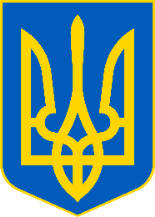 На період карантину для роботи з платниками у ЦОПах встановлені обмеження, пропонуємо утримуватися від їх відвідування без нагальної потреби. Якщо ж причина звернення невідкладна і потребує обов’язкового відвідування ЦОП, необхідно здійснити попередній запис за телефоном та при відвідуванні дотримуватись рекомендацій Міністерства охорони здоров’я України щодо зменшення впливу та передачі гострих респіраторних вірусних інфекцій.№ з/пНазва ЦОПНомер телефону, за яким платники можуть записатися на прийом в ЦОП1ЦОП Вижницької ДПІ ГУ ДПС у Чернівецькій області(03730) 2-17-922ЦОП Герцаївської ДПІ ГУ ДПС у Чернівецькій області(03740) 2-19-163ЦОП Глибоцької ДПІ ГУ ДПС у Чернівецькій області(03734) 2-44-824ЦОП Заставнівської ДПІ ГУ ДПС у Чернівецькій області(03737) 3-17-385ЦОП Кельменецької ДПІ ГУ ДПС у Чернівецькій області(03732) 2-02-906ЦОП Кіцманської ДПІ ГУ ДПС у Чернівецькій області(03736) 2-24-997ЦОП Новоселицької ДПІ ГУ ДПС у Чернівецькій області(03733) 5-00-788ЦОП Путильської ДПІ ГУ ДПС у Чернівецькій області(03738) 2-22-749ЦОП Сокирянської ДПІ ГУ ДПС у Чернівецькій області(03739) 2-22-1210ЦОП Сторожинецької ДПІ ГУ ДПС у Чернівецькій області(03735) 2-11-5511ЦОП Хотинської ДПІ ГУ ДПС у Чернівецькій області(03731) 2-16-8912ЦОП Чернівецької ДПІ ГУ ДПС у Чернівецькій області:12.1-Видача картки платника податків(0372) 54-56-9912.2-Видача відомостей з ДРФО про доходи(0372) 54-56-9912.3-Реєстрація платника єдиного податку та надання витягу з Реєстру платників єдиного податку(0372) 54-56-5312.4-Видача/переоформлення ліцензій(0372) 51-26-5612.5-Довідка про доходи ФОП (згідно поданих декларацій)(0372) 54-56-5312.6-Реєстрація РРО(0372) 54-21-3712.7-Проведення звірки по сплаті податків(0372) 54-56-3912.8            -Подання звітності(0372) 54-56-61      (0372) 54-56-6813ЦОП Новодністровської ДПІ ГУ ДПС у Чернівецькій області(03741) 3-23-72